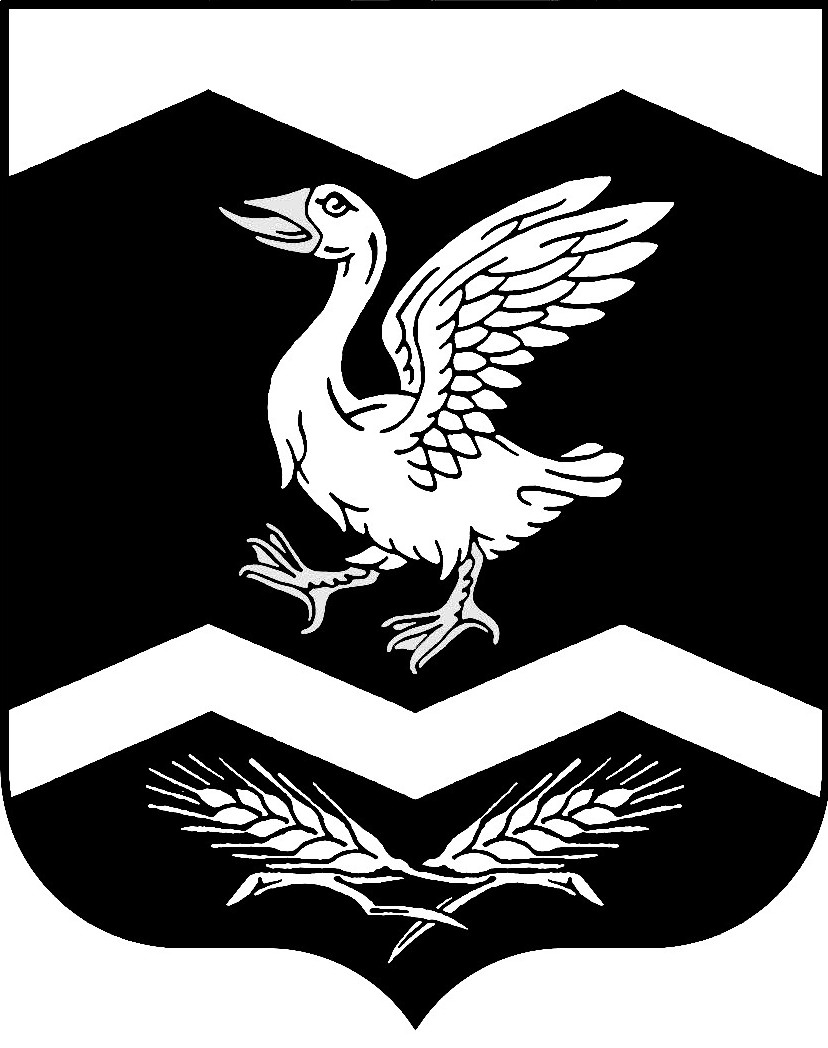 Курганская областьШадринский районКРАСНОМЫЛЬСКАЯ   СЕЛЬСКАЯ  ДУМАРЕШЕНИЕот " 04 "   декабря  2018 года						                      №  124с. КрасномыльскоеО передаче на уровень муниципальногорайона полномочий по формированию, исполнению и контролю за исполнением бюджета Красномыльского сельсовета, входящего в состав Шадринского района          В соответствии с п. 4 ст. 15, п.3. ст. 52   Федерального закона  от   6   октября   2003 года  № 131-ФЗ «Об общих принципах организации местного самоуправления в Российской Федерации», ст. 23 Устава Красномыльского сельсовета Шадринского района Курганской области, Красномыльская сельская Дума-	РЕШИЛА:            1.  Передать на уровень муниципального района полномочия по формированию, исполнению и контролю за исполнением бюджета Красномыльского сельсовета, входящего в состав Шадринского района.            2. Администрации Красномыльского сельсовета заключить соглашение с Администрацией Шадринского района о передаче полномочий по формированию, исполнению и контролю за исполнением бюджета Красномыльского сельсовета.	3. Контроль за выполнением настоящего решения возложить на планово-бюджетную комиссию (Комарова З. Л.)        Глава  Красномыльского сельсовета:                                                 Г. А. Стародумова